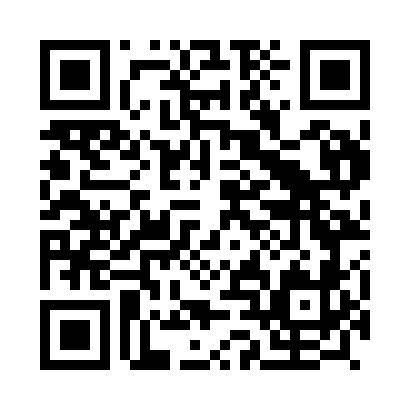 Prayer times for Valado, PortugalMon 1 Apr 2024 - Tue 30 Apr 2024High Latitude Method: Angle Based RulePrayer Calculation Method: Muslim World LeagueAsar Calculation Method: HanafiPrayer times provided by https://www.salahtimes.comDateDayFajrSunriseDhuhrAsrMaghribIsha1Mon5:417:151:366:067:589:272Tue5:397:141:366:077:599:283Wed5:377:121:366:088:009:294Thu5:357:101:356:088:019:315Fri5:337:091:356:098:029:326Sat5:317:071:356:108:039:337Sun5:297:061:356:108:049:358Mon5:287:041:346:118:059:369Tue5:267:021:346:128:069:3710Wed5:247:011:346:128:089:3911Thu5:226:591:346:138:099:4012Fri5:206:581:336:148:109:4213Sat5:186:561:336:148:119:4314Sun5:166:541:336:158:129:4415Mon5:146:531:336:168:139:4616Tue5:126:511:326:168:149:4717Wed5:106:501:326:178:159:4918Thu5:086:481:326:188:169:5019Fri5:066:471:326:188:179:5120Sat5:056:451:316:198:189:5321Sun5:036:441:316:208:199:5422Mon5:016:421:316:208:209:5623Tue4:596:411:316:218:219:5724Wed4:576:401:316:218:229:5925Thu4:556:381:306:228:2310:0026Fri4:536:371:306:238:2410:0227Sat4:516:351:306:238:2610:0328Sun4:506:341:306:248:2710:0529Mon4:486:331:306:258:2810:0630Tue4:466:311:306:258:2910:08